Person—clinical evidence status (peripheral arterial disease), code NExported from METEOR(AIHW's Metadata Online Registry)© Australian Institute of Health and Welfare 2024This product, excluding the AIHW logo, Commonwealth Coat of Arms and any material owned by a third party or protected by a trademark, has been released under a Creative Commons BY 4.0 (CC BY 4.0) licence. Excluded material owned by third parties may include, for example, design and layout, images obtained under licence from third parties and signatures. We have made all reasonable efforts to identify and label material owned by third parties.You may distribute, remix and build on this website’s material but must attribute the AIHW as the copyright holder, in line with our attribution policy. The full terms and conditions of this licence are available at https://creativecommons.org/licenses/by/4.0/.Enquiries relating to copyright should be addressed to info@aihw.gov.au.Enquiries or comments on the METEOR metadata or download should be directed to the METEOR team at meteor@aihw.gov.au.Person—clinical evidence status (peripheral arterial disease), code NIdentifying and definitional attributesIdentifying and definitional attributesMetadata item type:Data ElementShort name:Clinical evidence of peripheral arterial disease (status)METEOR identifier:285289Registration status:Health, Superseded 01/10/2008Definition:The status of evidence for a pre-existing clinical condition of peripheral arterial disease, as represented by a code.Data Element Concept:Person—clinical evidence status (peripheral arterial disease)Value Domain:Clinical evidence status code NValue domain attributesValue domain attributesValue domain attributesRepresentational attributesRepresentational attributesRepresentational attributesRepresentation class:CodeCodeData type:NumberNumberFormat:NNMaximum character length:11ValueMeaningPermissible values:1Objective evidence2
 No objective evidence
 Source and reference attributesSource and reference attributesSubmitting organisation:Australian Institute of Health and Welfare
Data element attributes Data element attributes Collection and usage attributesCollection and usage attributesGuide for use:For peripheral artery disease, objective evidence is coded where the diagnosis is derived from and substantiated by clinical documentation for a patient with a history of either chronic or acute occlusion or narrowing of the arterial lumen in the aorta or extremities.For aortic aneurysm, objective evidence is coded when the diagnosis of aneurysmal dilatation of the aorta (thoracic and or abdominal) is supported and substantiated by appropriate documentation of objective testing.For renal artery stenosis, objective evidence is coded when the diagnosis of functional stenosis of one or both renal arteries is present and is supported and substantiated by appropriate documentation of objective testing.Collection methods:For each Person—concurrent clinical condition (acute coronary syndrome), code NN, the data elements Person—clinical evidence status (chronic lung disease), code N; Person—clinical evidence status (heart failure), code N; Person—clinical evidence status(stroke), code N; Person—clinical evidence status (peripheral arterial disease), code N; Person—clinical evidence status (sleep apnoea syndrome), code N must also be recorded.Source and reference attributesSource and reference attributesSubmitting organisation:Acute coronary syndrome data working group
Steward:The National Heart Foundation of Australia and The Cardiac Society of Australia and New ZealandRelational attributesRelational attributesRelated metadata references:Has been superseded by Person—clinical evidence status (acute coronary syndrome related medical history), yes/no code N       Health, Standard 01/10/2008
Is re-engineered from  Clinical evidence status, version 1, DE, NHDD, NHIMG, Superseded 01/03/2005.pdf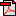  (19.2 KB)       No registration statusImplementation in Data Set Specifications:Acute coronary syndrome (clinical) DSS       Health, Superseded 01/10/2008DSS specific information: This data element seeks to ensure that patients with self-reported past symptoms pertinent to acute coronary syndrome, have objective evidence supporting reported diagnoses, using current medical practice.

Acute coronary syndrome (clinical) DSS       Health, Superseded 07/12/2005DSS specific information: This data element seeks to ensure that patients with self-reported past symptoms pertinent to acute coronary syndrome, have objective evidence supporting reported diagnoses, using current medical practice.